Название курса Физика   Класс 7Количество часов 68УМКФизика. А.В. Перышкин.  Цель курсаразвивать:-умения самостоятельно и мотивированно организовывать свою познавательную деятельность (от постановки до получения и оценки результата);-  умения использовать элементы причинно-следственного и структурно-функционального анализа, определять сущностные характеристики изучаемого объекта, развернуто обосновывать суждения, давать определения, приводить доказательства;- умения использовать мультимедийные ресурсы и компьютерные технологии для обработки и презентации результатов познавательной и практической деятельности;-   умения оценивать и корректировать свое поведение в окружающей среде, выполнять экологические требования в практической деятельности и повседневной жизни.предметно-ориентированных:-  понимать возрастающую роль науки, усиление взаимосвязи и взаимного влияния науки и техники, превращения науки в непосредственную производительную силу общества: осознавать взаимодействие человека с окружающей средой, возможности и способы охраны природы;-  развивать познавательные интересы и интеллектуальные способности в процессе самостоятельного приобретения физических знаний с использований различных источников информации, в том числе компьютерных;- воспитывать убежденность в позитивной роли физики в жизни современного общества, понимание перспектив развития энергетики, транспорта, средств связи и др.; овладевать умениями применять полученные знания для получения разнообразных физических явлений;-  применять полученные знания и умения для безопасного использования  веществ и механизмов в быту, сельском хозяйстве и производстве, решения практических задач в повседневной жизни, предупреждения явлений, наносящих вред здоровью человека и окружающей среде.Структура курса/Физика/7 класс/Вариант 1 - 68 ч
 Раздел 1: Раздел 1. Физика и физические методы изучения природы(3час) - 3 ч
 Раздел 2: Раздел 2. Первоначальные сведения о строении вещества(6час) - 6 ч
 Раздел 3: раздел 3. Взаимодействие тел(22час) - 22 ч
 Раздел 4: Раздел 4. Давление твердых тел, жидкостей игазов (21час) - 20 ч
 Раздел 5: Раздел 5. Мощность и работа. Энергия (14час) - 17 ч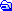 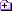 Название курса Физика    Класс 8Количество часов 68УМКФизика. А.В. Перышкин Цель курсаосвоение знаний о тепловых, электромагнитных и квантовых явлениях, величинах, характеризующих эти явления, законах, которым они подчиняются, о методах научного познания природы и формирование на этой основе представлений о физической картине мира; овладение умениями проводить наблюдения природных явлений, описывать и обобщать результаты наблюдений, использовать простые измерительные приборы для изучения физических явлений; представлять результаты наблюдений или измерений с помощью таблиц, графиков и выявлять на этой основе эмпирические зависимости; применять полученные знания для объяснения разнообразных природных явлений и процессов, принципов действия важнейших технических устройств, для решения физических задач; развитие познавательных интересов, интеллектуальных и творческих способностей в процессе решения интеллектуальных проблем, физических задач и выполнения экспериментальных исследований; способности к самостоятельному приобретению новых знаний по физике в соответствии с жизненными потребностями и интересами; воспитание убежденности в познаваемости окружающего мира, в необходимости разумного использования достижений науки и технологий для дальнейшего развития человеческого общества, уважения к творцам науки и техники; отношения к физике как к элементу общечеловеческой культуры; Структура курса/Физика/8 класс/Вариант 1 - 68 ч
 Раздел 1: Тепловые явления ( 25 час) - 25 ч
 Раздел 2: Электрические магнитные явления ( 30 час) - 24 ч
 Раздел 3: электрические колебания и волны (10 час) - 6 ч
 Раздел 4: Геометрическая оптика (10 час) - 13 чНазвание курса Физика    Класс 9Количество часов 68УМКФизика. А. В ПёрышкинЦель курса - освоение знаний о механических, электромагнитных и квантовых явлениях; величинах, характеризующих эти явления; законах, которым они подчиняются; методах научного познания природы и формирование на этой основе представлений о физической картине мира;-овладение умениями проводить наблюдения природных явлений, описывать и обобщать результаты наблюдений, использовать простые измерительные приборы для изучения физических явлений; представлять результаты наблюдений или измерений с помощью таблиц, графиков и выявлять на этой основе эмпирические зависимости; применять полученные знания для объяснения разнообразных природных явлений и процессов, принципов действия важнейших технических устройств, для решения физических задач;-развитие познавательных интересов, интеллектуальных и творческих способностей, самостоятельности в приобретении новых знаний, при решении физических задач и выполнении экспериментальных исследований;-воспитание убежденности в возможности познания законов природы, в необходимости разумного использования достижений науки и технологии для  дальнейшего развития человеческого общества, уважения к творцам науки и техники; отношения к физике как к элементу общечеловеческой культуры;-использование полученных знаний и умений для решения практических задач повседневной жизни, обеспечения безопасности своей жизни, рационального природопользования и охраны окружающей среды. Структура курса/Физика/9 класс/Вариант 1 - 68 ч
 Раздел 1: Законы движения и взаимодействия тел. - 28 ч
 Раздел 2: Механические колебания. Волны. Звук. - 11 ч
 Раздел 3: Электромагнитные явления. - 10 ч
 Раздел 4: Строение атома и атомного ядра. - 19 чНазвание курса Физика    Класс 10Количество часов 68УМКМякишев Г.Я. ФизикаЦель курса-усвоение знаний о фундаментальных физических законах и принципах, лежащих в основе современной физической картины мира; наиболее важных открытиях в области физики, оказавших определяющее влияние на развитие техники и технологии; методах научного познания природы;-овладение умениями проводить наблюдения, планировать и выполнять эксперименты, выдвигать гипотезы и строить модели, применять полученные знания по физике для объяснения разнообразных физических явлений и свойств веществ; практического использования физических знаний; оценивать достоверность естественнонаучной информации-развитие познавательных интересов, интеллектуальных и творческих способностей в процессе приобретения знаний и умений по физике с использованием различных источников информации и современных информационных  технологии;-воспитание убежденности в возможности познания законов природы, в необходимости разумного использования достижений науки и технологии для  дальнейшего развития человеческого общества; в необходимости сотрудничества в процессе совместного выполнения задач, уважительного отношения к мнению оппонента при обсуждении проблем естественно-научного содержания; чувства ответственности за защиту окружающей среды.-использование приобретенных знаний и умений для решения практических задач повседневной жизни, обеспечения безопасности своей жизни, рационального природопользования и охраны окружающей среды.Структура курса/Физика/10 класс/Вариант 1 - 68 ч
 Раздел 1: кинематика (9 час) - 10 ч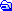  Раздел 2: Законы механики Ньютона (4 час) - 4 ч
 Раздел 3: Силы в механике (3час) - 3 ч
 Раздел 4: Законы сохранения в механике (7час) - 7 ч
 Раздел 5: Основы молекулярно-кинетической энергии (7 час) - 7 ч
 Раздел 6: Температура. Энергия теплового движения молекул (2 час) - 2 ч
 Раздел 7: Свойства твердых тел, жидкостей и газов (6 час) - 12 ч
 Раздел 8: основы электродинамики (9 час) - 9 ч
 Раздел 9: законы постоянного тока (8 час) - 8 ч
 Раздел 10: Электрический ток в различных средах (6 час) - 6 чНазвание курса Физика    Класс 11Количество часов 68УМКМякишев Г.Я., Буховцев Б.Б., Сотский Н. Н.ФизикаЦель курса-усвоение знаний о фундаментальных физических законах и принципах, лежащих в основе современной физической картины мира; наиболее важных открытиях в области физики, оказавших определяющее влияние на развитие техники и технологии; методах научного познания природы;-овладение умениями проводить наблюдения, планировать и выполнять эксперименты, выдвигать гипотезы и строить модели, применять полученные знания по физике для объяснения разнообразных физических явлений и свойств веществ; практического использования физических знаний; оценивать достоверность естественнонаучной информации-развитие познавательных интересов, интеллектуальных и творческих способностей в процессе приобретения знаний и умений по физике с использованием различных источников информации и современных информационных  технологии;-воспитание убежденности в возможности познания законов природы, в необходимости разумного использования достижений науки и технологии для  дальнейшего развития человеческого общества; в необходимости сотрудничества в процессе совместного выполнения задач, уважительного отношения к мнению оппонента при обсуждении проблем естественно-научного содержания; чувства ответственности за защиту окружающей среды;-использование приобретенных знаний и умений для решения практических задач повседневной жизни, обеспечения безопасности своей жизни, рационального природопользования и охраны окружающей среды.Структура курса/Физика/11 класс/Вариант 1 - 68 ч
 Раздел 1: Магнитное поле - 5 ч Раздел 2: Электромагнитная индукция. - 4 ч
 Раздел 3: Колебания и волны. - 3 ч
 Раздел 4: Производство, передача и использование электрической энергии - 4 ч
 Раздел 5: Электромагнитные волны. - 3 ч
 Раздел 6: Оптика. Световые волны. - 10 ч
 Раздел 7: Элементы теории относительности. - 3 ч
 Раздел 8: Квантовая физика. - 11 ч
 Раздел 9: Физика атомного ядра. - 12 ч
 Раздел 10: Элементарные частицы. - 2 ч
 Раздел 11: Строение вселенной. - 11 ч